§1: Regio in beeld: Oost- en Zuidoost-AziëOost en Zuidoost Azië zijn 2 verschillende cultuurgebieden(= groot gebied op aarde met een aantal gemeenschappelijke (cultuur) kenmerken). Toch hebben ze gemeenschappelijke kenmerken:hoofdvoedsel: rijst. Daardoor zijn overal in het landschap sawa’s(= rijstakker die onder water staat: irrigatie). Dit noem je ook wel natte rijstbouw. Overal zie je mensen werken op de sawa’s: zaaien, uitplanten, onkruid wieden en oogsten. De boeren halen wel 2 tot 3 oogsten per jaar van hun akkers! Dat kan alleen als de grond arbeidsintensief(= als er bij de productie veel arbeid per hectare of per product nodig is) wordt bewerkt. Oftewel aan elk stukje grond wordt veel gedaan.cultuur: ‘wij’ gevoel. Als je succes hebt, is dat te danken aan de hele groep. Goed je best doen, hard werken en discipline is belangrijk. Op school door goede cijfers, bij het werk door hard te werken: 10 uur per dag, 6 dagen in de week. Chinezen hebben een levensleer van Confucius. Het gaat in het leven om ijver, discipline en gehoorzaamheid en respect voor ouderen.  Zijn leer, het confucianisme telt nog steeds veel volgelingen in oost en zuidoost Azië.Azië telt 4 miljard inwoners. De helft woont in zuid en zuidoost Azië. De bevolkingsdichtheid(= aantal inwoners per km2) is hoog, maar de mensen wonen alleen in een paar gebieden dichtbevolkt. Deze gebieden heten bevolkingsconcentraties(= als ergens heel veel mensen dicht bij elkaar wonen). Ze liggen in oosten van China en Java. Andere gebieden zijn dunbevolkt. De bevolkingsspreiding(= verdeling van mensen over een land/gebied) is ongelijk. Vaak is het alleen in de steden dichtbevolkt, maar in oost en zuidoost Azië is het platteland ook dichtbevolkt, dus: per boer weinig land. De opbrengst is wel hoog, dat kan alleen door arbeidsintensieve techniek van natte rijstbouw.Elk jaar komen er 15 miljoen mensen bij in O en ZO-Azië. Dat is veel minder dan een aantal jaar gelden. De meeste regeringen proberen namelijk de bevolkingsgroei af te remmen. Daardoor doen veel mensen aan family-planning(= het plannen van het aantal kinderen binnen een gezin). In 1980 kwamen er gem. 4/5 kinderen per gezin, nu nog maar 2. In China werd er een andere maatregel genomen: gezinnen mogen 1 kind hebben. Anders krijgen ze een fikse boete. Die eenkindpolitiek heeft er voor gezorgd dat er 300 miljoen minder mensen zijn geboren. Misschien wel de beste manier is een stijging van welvaart. Dan daalt bijna altijd het aantal geboorten.§2: China, de fabriek van de wereldTot 1980 was China een streng communistisch land(= land met een planeconomie). Geen vrijheid voor bedrijven, de bedrijven waren in bezit van de overheid/staat. Er was plan-economie(= alle bedrijven zijn in bezit van de staat. De staat bepaalt wat de bedrijven gaan maken). En er was geen vrijheid,  westerse cultuur was zelfs verboden. De Chinezen mochten bijv. geen shirts en spijkerbroeken dragen. Na 1980 is dat veranderd. De regering zag dat het met Japan veel beter ging dan in China. Hier is er vrijemarkteconomie(= de bedrijven bepalen zelf welke producten ze maken). Dat systeem namen ze over in China, maar niet overal. Alleen in 7 speciale economische zones/SEZ’s(= ‘open’ gebied waar buitenlandse bedrijven zich mogen vestigen en weinig belasting betalen) kwam meer vrijheid. Later kwamen meer open steden, eerst langs oostkust later ook in binnenland. Ook al is er economische vrijheid, China is nog steeds communistisch. Met een mengeling van plan en vrijemarkteconomie. Nog steeds is er 1 partij die alles beslist: de communistische partij. Westerse cultuur is nu wel toegestaan, de Chinezen krijgen steeds meer vrijheid.Nike is bijv. een buitenlands bedrijf in China. Het hoofdkantoor staat in Amerika, maar er zijn vestigingen over de hele wereld. Zo’n multinational wil zich graag in China vestigen. Want er zijn hardwerkende arbeiders, lage lonen, goedkope gronden, weinig belastingen en vrijheid voor het ontslaan/aannemen van mensen. Voor weinig geld maken ze alles wat het bedrijf vraagt. Ook andere multinationals doen mee aan de globalisering(= het steeds meer internationaal uitwisselen van mensen, geld, goederen en ideeën) van de productie. Ze kijken waar ze hun producten het best kunnen maken. Arbeidsintensieve producten maken ze het liefst in een land met goedkope werknemers. Het ontwerp van een product komt vaak uit het hoofdkantoor en de productie gebeurt in een lagelonenland. Als de producten klaar zijn gaan ze naar winkels en bedrijven in westerse landen. Ze zijn bestemd voor de export(= uitvoer van producten naar een ander land). Zelf kopen de Chinezen ook luxeartikelen. Er zijn dus ook in China klanten voor de producten. China is een enorme afzetmarkt(= het aantal klanten dat producten wil kopen).§3: Globalisering en ongelijkheidIn 1980 woonden 4 op de 5 Chinezen op het platteland. Sindsdien zijn er 300 miljoen migranten(= mensen die verhuizen buiten de eigen woonplaats) verhuisd naar de stad. De urbanisatiegraad(= percentage stedelingen in een stad) neemt dus snel toe. Het urbanisatietempo(= snelheid waarmee de urbanisatiegraat toeneemt) is hoog: 1980: 19%, nu: 44%. De regering ziet in urbanisatie(= groei van het aantal stadsbewoners) de manier om China te ontwikkelen. Maar dat moet niet zo gaan als in veel ontwikkelings-landen. De regering wil niet dat er krottenwijken(= een zelfbouwwijk met slechte huizen, weinig voorzieningen en onzekerheid voor de bewoners of ze er mogen blijven wonen) komen. Hele wijken in China worden vervangen door flats. Daar willen veel Chinezen wonen, want ze hebben dan een eigen wc, douche, airco of verwarming. In de traditionele buurten zijn smalle straatjes, kleine huisjes met 1 of 2 kamers waar je alles doet en er zijn geen eigen wc’s. De snelle urbanisatie komt door de situatie op het platteland. Bijna 800 miljoen chinezen leven er armzalig. De boeren zijn zelfverzorgend(= het verbouwen van gewassen en het houden van vee alleen voor de eigen consumptie). Ze verbouwen wat rijst/koolzaad op een akker. Ook hebben ze een moestuin en een varken. Maar geen machines. Met 4/5 man doen ze wat iemand ook in z’n eentje kan. Er werken dus veel meer mensen dan nodig is. Dat heet verborgen werkeloosheid. Al die mensen blijven op het platteland door de Chinese wetgeving. Vroeger moest je namelijk blijven wonen in het gebied waar je stond ingeschreven. Het hukou-systeem. Nu zijn de regels versoepeld, maar ze zijn nog steeds niet vrij. Ze mogen zonder toestemming niet verhuizen. Als ze het wel doen wordt hun ID afgepakt en hebben ze geen recht meer op medische zorg/onderwijs. Chinezen verdienen gem. 250 euro per jaar op het platteland. Maar het gaat wel elk jaar beter, de boeren profiteren van de stijgende voedselprijzen en de  belastingen zijn verlaagd. Oudere boeren merken niks van de modernisatie, ze zullen hun hele leven wel blijven wonen op het platteland. Maar wat maakt de steden zo aantrekkelijk voor jonge migranten?veel werk, vooral in de fabrieken en in de bouw;de lonen zijn ong. 5 keer zo hoog. Als bouwvakker, naaister of buschauffeur verdien je ong. 100-150 euro per maand en in het bedrijfsleven wel bijna 1000 euro.er is een moderne levensstijl: auto’s, Ikea, huizen en flats. Het contrast met het achtergebleven, ‘middeleeuwse’ platteland is enorm.§4: Globalisering en milieuHet grootste probleem in China is de smog(= wazige vervuilde lucht). De vervuiling komt door uitlaatgassen van auto’s, fabrieken en kolencentrales. De smog is slecht voor de gezondheid. Chinezen willen zo goedkoop mogelijk produceren. Ze geven weinig geld uit aan het milieu. Giftige stoffen uit bijv. schoorstenen gaan ongezuiverd de lucht in. In China zijn veel steenkoolmijnen, daardoor veel kolencentrales. Elke week komen er 2 van bij. Het is veel goedkoper dan aardolie, maar wel veel vervuilender.In China liggen 2 grote rivieren: de Huang He (gele rivier) en de Yangtze (Chiang Jiang). Beide rivieren ontspringen op het Hoogland van Tibet, ‘de watertoren van China’. de gele rivier van 5464 km voert slibrijk water aan. Het vruchtbare slib geeft de rivier een gele rivier. De rivier droogt snel op. Door de spectaculaire economische groei is het watergebruik sterk toegenomen. Ook houden stuwdammen(= dam in de rivier die de waterstand regelt) het water vast. Gevolg: een ernstig watertekort in het droge noorden van China, waar de helft van de Chinezen woont. Het weinige water in de gele rivier is ernstig vervuild. Chemische en andere fabrieken lozen al hun afval in de rivier.De Yangtze van 6480 km ligt zuidelijker, in het nattere deel van China. Er zijn daar veel overstromingen in de benedenloop(het laatste stuk van een rivier). Dit heeft te maken met de wil van Chinezen naar natuurlijke hulpbronnen(= producten uit de natuur die mensen goed kunnen gebruiken, zoals hout, goud, noten, etc.). Er zijn namelijk heel veel bomen gekapt. Op veel berghellingen groeit niks meer. Ze zijn door bodemerosie(= het verdwijnen van de bovenste vruchtbare bodemlaag) onbruikbaar geworden. Om dit tegen te houden zijn grote stuwdammen gebouwd. Daardoor is de rivier ook meteen bevaarbaar. Ook zijn er grote waterkrachtcentrales gebouwd die hydro-elektriciteit(= met waterkracht opgewekte energie)opwekken. De bekendste stuwdam is de Drie-klovendam. Voor de bewoners was de bouw ingrijpend. 13 grote steden, 140 kleinere stadjes en 800 dorpen stonden onder water. Meer dan 1,3 miljoen mensen moesten verhuizen. De stuwdam moet zorgen voor ontwikkeling in het binnenland. Anders zitten de grote steden straks overvol. Chongqing heeft nu namelijk al 5 miljoen inwoners.§5: Japan en andere tijgersJapan is de 2 na grootste economische mach in de wereld, maar de natuur hielp niet mee. Want Japan bestaat uit 4 grote en 39.000 kleine eilanden en al die eilanden hebben bergen. Alleen ze zijn niet hoog, maar juist erg steil, veel reliëf(= hoogte-verschillen in het landschap). Er wonen daar weinig mensen, op de laaglanden langs de kust wonen de meeste mensen. Want daar is de industrie en landbouw erg goed. Dus de laaglanden raken overvol. Ook is het verkeer lastig door al die eilanden. Japan heeft weinig delfstoffen(= grond- en brandstoffen die uit de aarde worden gehaald). Een gebrek aan grondstoffen(= stoffen waarmee een fabriek de productie begint). En er zijn geen energiebronnen. En Japan ligt ook nog eens op gevaarlijke breuklijnen, daardoor zijn er vaak zware aardbevingen en tsunami’s. Dus hoe is Japan zo groot geworden:Rond 1945 was Japan al een echt industrieland. In die tijd waren de buurlanden nog ontwikkelingslanden(= arm land met een laag ontwikkelingspeil). De vroege ontwikkeling van de Japanse economie heeft 2 factoren:er was in Japan een strenge, dictatoriale regering. Buitenlandse bedrijven hadden weinig invloed. De overheid zette zelf bedrijven op, die producten exporteerde naar Europa en Amerika. De werknemers kregen lage lonen, daardoor kon Japan goed concurreren met het buitenland. De overheid gebruikte ook belastinggeld.de Japanse cultuur speelt een grote rol in het succes. Ze tonen namelijk thuis (ouders) en op het werk (baas) respect & ze hebben een sterk groepsgevoel. Veel Japanners blijven hun hele leven bij 1 bedrijf. Hard werken en overuren maken is normaal.Maar nu is Japan niet meer het enige industrieland in Azië. De economie in de buurlanden is snel gegroeid. Die groei lijkt op snelheid en kracht van een tijger. Azië heeft veel tijgerlanden(= land met snelgroeiende economie. Economie gaat over het maken van producten en geld verdienen). De oudste is Japan, een van de nieuwste is China. Japanse bedrijven bouwen actief mee aan de economie in de tijgerlanden. Ze verplaatsten onderdelen van de productie naar lagelonenlanden in de buurt, zoals Taiwan en Zuid-Korea. Toen ook hier de lonen stegen, ging de productie naar nieuwe lagelonenlanden, zoals Thailand, Indonesië en China.Bijna alle landen groeien dus, maar er zijn ook achterblijvers. Zoals Laos, Cambodja en Myanmar. Ze hebben geen industrie, maar zijn nog steeds landbouwers. Er zijn wel verbeteringen in de landbouw. De productie van gewassen in tijgerlanden is erg gestegen. Dat komt door de snelgroeiende zaden. Vroeger waren er 1/2 oogsten per jaar, nu 3. De zaden zorgen voor een omwenteling op het Aziatische platteland. Vandaar de naam groene revolutie(= het stijgen van de opbrengsten van de rijstbouw door het gebruik van nieuwe, snelgroeiende rijstsoorten),  dit heeft 2 gevolgen:De boeren moeten de zaden zelf kopen + kunstmest en bestrijdingsmiddelen. Ze zijn niet meer zelfverzorgend, maar commercieel (voor de handel).Steeds meer machines vervangen de mensen en dieren. Door die mechanisatie is er minder werk in de landbouw. Kleine boeren gaan failliet, en moeten naar de stad.§6: Debat: globalisering en werkomstandighedenIn 2008 werd bekend dat grote merken gebruik maken van fabrieken met slechte omstandigheden: kinderarbeid, lage lonen, lange werkdagen, onbetaald of gedwongen overwerk, onveilige machines etc. Multinationals(= bedrijf met vestigingen over de hele wereld) vinden zulk nieuws erg vervelend. Ze willen hun goede naam niet verliezen en daarom hebben ze ‘gedragscodes’ opgesteld. Ze willen alleen werk uitbesteden aan bedrijven die hun werknemers netjes behandelen, maar die bedrijven doen het niet altijd. Want om een order binnen te halen stunten de lokale bedrijven met lage prijzen en korte levertijden. Ze zeggen dat ze alles op tijd kunnen leveren. Dit doen ze ook, alleen hun werknemers moeten dan extra hard werken. Dit kan met verplichte overuren wel 80-100 uur per week worden. En dat tegen hele lage lonen. Het slechts zijn de omstandigheden in sweatshops (zweetwinkels). Dat zijn kleine werkplaatsen waar mensen dich opeengepakt werken. Zij krijgen de opdracht via onderaannemers (die leveren de materialen voor het maken van kleding). Als de producten klaar zijn, kopen ze alles op.In bijv. Indonesië is erg veel kinderarbeid(= werk dat te zwaar is voor kinderen en/of zo veel tijd kost dat ze niet naar school kunnen). In NL is kinderarbeid in 1874 afgeschaft en in 1900 kwam er schoolplicht. Maar in ontwikkelingslanden werken ruim 200 miljoen kinderen tussen de 6 en 14. Ze doen allerlei soorten werk. Er is kinderarbeid omdat ze geld moeten verdienen voor het gezin. En de fabrieken gebruiken kinderen omdat ze goedkoper zijn, sneller gehoorzamen en er meer te verdienen is.Basisboek:B108: Aantal, dichtheid en spreidingAls je wilt weten hoeveel inrichting er is in een land moet je iets weten van het aantal inwoners, de dichtheid en de spreiding. Je berekent de bevolkingsdichtheid door het aantal inwoners te delen door de oppervlakte. Er zijn grote verschillen in de verdeling van mensen over een land/gebied. Dat is de bevolkingsspreiding. B112: Bevolkingsdiagram!Een bevolkingsdiagram/piramide is een staafdiagram met de leeftijdsopbouw van de bevolking. Het diagram is opgebouwd uit liggende staven. Elke staaf stelt een leeftijdsgroep voor (1, 4, 10 jaar). De staven zijn in 2en gesplist: links de mannen, rechts de vrouwen. De aantallen worden aangegeven met absolute of relatieve getallen.B51: Klimaatsysteem van Köppen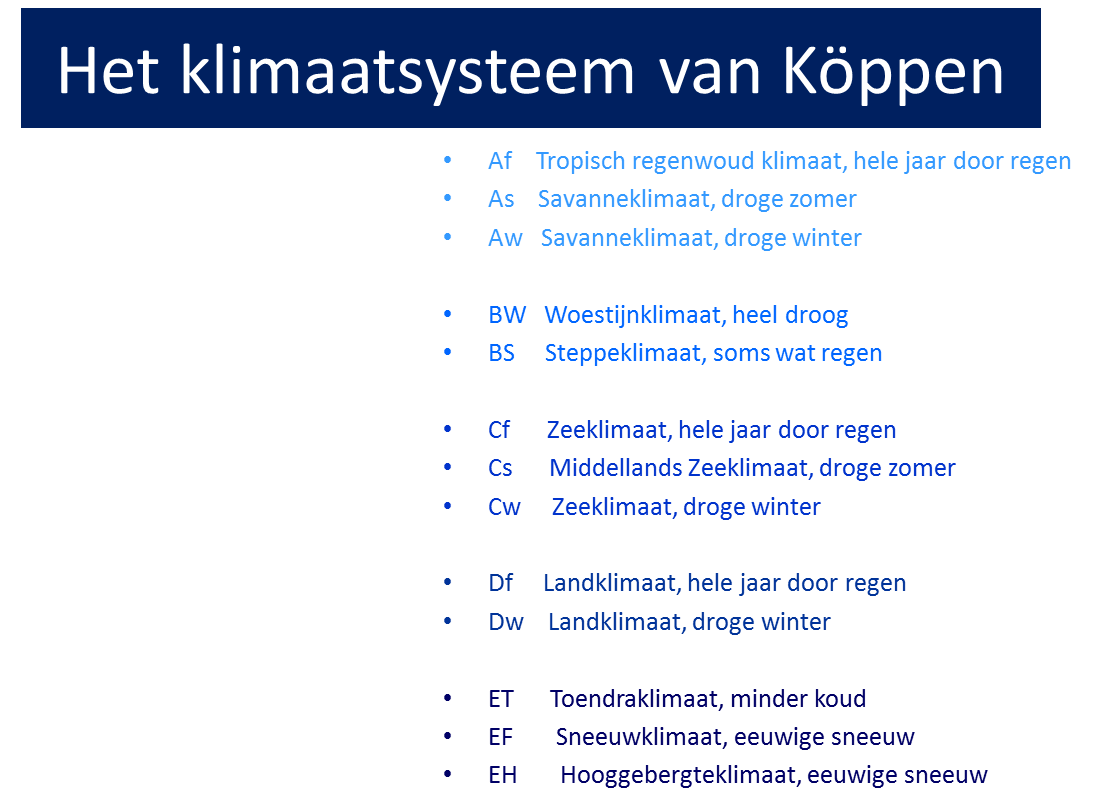 A 	Tropisch regenklimaatB 	Droog klimaatW (zeer droog woestijnklimaat)S (iets minder droog steppeklimaat)C	Zeeklimaat (maritiem klimaat)D	Landklimaat (continentaal klimaat)E	Koud klimaatF (eeuwige sneeuw in poolgebieden)H (eeuwige sneeuw in hooggebergte)T (toendra)f=	fehlts=		sommerw=	winterB190: GlobaliseringVoorbeelden van globalisering(= het steeds meer internationaal uitwisselen van mensen, geld, goederen en ideeën) zijn Nike schoenen, iPod, series enz. De drijvende kracht achter de globalisering is de economie. Door het afbreken van tariefmuren(= een ‘muur’ van invoerrechten (belastingen) die de invoer van producten duurder maakt) gaan bedrijven meer concurreren.  Dat doen ze door in de wereld te zoeken naar plaatsen waar ze zo goedkoop mogelijk kunnen produceren. De globalisering beperkt zich niet tot de economie. In toenemende mate beïnvloeden culturen elkaar. Op politiek en sociaal terrein worden ideeën uitgewisseld en toegepast. Dit heet global village. B191: Multinationale ondernemingenMultinationals zijn bedrijven met vestigingen in verschillende landen. Zij hebben de wereld als werkterrein. Multinationals houden zich vooral bezig met de productie van goederen, zoals: computers. Maar het zijn niet alleen industriële bedrijven. Er zijn ook MNO’s in de (zakelijke) dienstverlening, zoals: hotelketens. 30 jaar geleden waren er wereldwijd maar een paar duizend multinationals nu bijna 65.000. Zij beschikken over veel kennis en kapitaal. De keuze voor vestiging in een bepaald land hangt af van economische en politieke factoren. Bij de economische moet je denken aan de hoogte van lonen en opleiding van het personeel. Bij politieke factoren gaat het om wetten, belastingen en regels en medewerking van de overheid in het land van vestiging.B206: Economische systemenDe manier waarop in een staat de productie van goederen is geregeld, noem je het economisch systeem.In een kapitalistisch land(= land met een vrijemarkteconomie) wordt de productie geleid door particuliere ondernemers. Elke ondernemer bepaalt voor zijn eigen onderneming wat er geproduceerd wordt en hoeveel. Hij produceert producten en diensten waar een markt voor is. Ze hebben vrijemarkteconomie.In een communistisch land(= land met een planeconomie) wordt de productie centraal geleid door de staat. Er zijn geen vrije ondernemers. Een afdeling op het ministerie maakt voor elk bedrijf een productieplan. Ze hebben planeconomie. Een planeconomie kan alleen bestaan in een dictatuur (land waar de inwoners geen democratische rechten hebben). De burgers hebben geen vrijheid om zelf iets te ondernemen. De regering kan precies dicteren wat de bewoners wel/niet mogen.B117: Immigratie en emigratieMigratie heeft 2 hoofdvormen: buiten en binnenlandse migratie. Bij buitenlandse migratie (landverhuizing) verhuis je naar een ander land. emigratie is het verlaten van een land. Immigratie is het binnenkomen van een land. Mensen hebben verschillende redenen om te verhuizen. redenen om te vertrekken noem je pushfactoren (afstotingsfactoren). bijv. armoede en werkeloosheid.redenen die een ander gebied aantrekkelijk maken voor migranten noem je pullfactoren(aantrekkingsfactoren). bijv. werk of een zonnig klimaat.B184: Het percentage stedelingenIn rijke landen woont meer dan 80% in de stad. In de armere landen 40% en in ontwikkelingslanden ongeveer 25%. Het percentage stedelingen in een stad noem je de urbanisatiegraad. In arme landen is de urbanisatiegraad laag, maar de stedelingen groeien wel veel sneller dan in rijke landen. De mensen trekken vaak van het platteland naar de stad voor werk. Binnenlandse migratie van het platteland naar de stad noem je ruraal-urbane migratie. De verstedelijking gaat te snel. De regering van veel steden in ontwikkelingslanden zijn niet in staat om voor iedereen huisvesting, onderwijs, gezondheidszorg, elektriciteit, water en riolering te regelen. Daardoor ontstaan krottenwijken(= een zelfbouwwijk met slechte huizen, weinig voorzieningen en onzekerheid voor de bewoners of ze er mogen blijven wonen). B89: Aantasting, vervuiling, uitputtingMensen hebben veel invloed op het milieu, er zijn 3 vormen van milieuproblemen:milieuvervuiling(- verontreiniging): vervuiling van de natuurlijke omgeving van mensen (water, lucht & bodem), ze gebruiken het milieu als afvalbak.milieu-uitputting: natuurlijke voorraden gaan op door menselijk gebruik (bijv. aardolie).milieuaantasting: grote veranderingen in landschappen en ecosystemen, bijv. verwoestijning. B94: RivierenEr zijn 2 soorten rivieren: regenrivieren(=rivier die helemaal afhankelijk is van regenwater), gletsjerrivieren/gemengde rivieren(=een rivier die regenwater en smeltwater afvoert).een rivier bestaat uit een heel stroomgebied(=het gebied dat afwatert op een bepaalde rivier en zijn zijrivieren). en de grens tussen 2 stroomgebieden is: de waterscheiding. In de zomer si de waterstand vaak lager dan in de winter als er meer regen valt. De schommelingen in de waterafvoer noem je het regiem. B95: Verval en verhangde bovenloop = het eerste stuk van een rivier (vanaf de bron: berg/heuvel).de benedenloop = het laatste stuk van een rivier (dicht bij zee).2 plaatsen aan een rivier liggen dus nooit op dezelfde hoogte. verval = het hoogteverschil tussen 2 plaatsen aan een rivier.Je kunt het verval ook per km uitrekenen dit is het: verhang.In de benedenloop stromen rivieren dus meestal langzamer dan in de bovenloop. Ze monden uit op verschillende manieren in zee. een delta(= kust die ontstaat wanneer aan de monding van een rivier meer materiaal wordt afgezet dan door de stroming in zee wordt afgevoerd). B98: BodemerosieBodemerosie is het verdwijnen van de bovenste vruchtbare bodemlaag. Dit gebeurt op 2 manieren (wegspoelen en wegwaaien):wegspoelen (water): deze kans is het groots op plekken met veel reliëf. Als de hellingen begroeid zijn is het gevaar klein. Want de wortels van begroeiing houdt de grond vast. Maar als mensen de begroeiing weghalen is de kans op erosie groot. wegwaaien (wind): deze kans is het grootst in droge gebieden. De bodem is hier droog en stoffig en er is weinig plantengroei. Als het gras verdwijnt, krijgt de wind op de kale bodem veel kans. Bij akkers kunnen zo enorme stofstormen ontstaan.B99: Ontbossing en waterhuishoudingBossen zijn niet alleen belangrijk voor hout leveren, ook voor een goede waterhuis-houding. Bij regenbuien dienen de bladeren als een soort paraplu. De druppels vallen via de bladeren zacht op de bodem. Op hellingen stroomt het water via de bodem langzaam naar beneden, naar het rivier in het dal. Maar als je de bossen kapt (ontbossing) valt het regelrecht op de bodem. Daardoor kan bodemerosie ontstaan. Na een flinke regenbui komt er dus veel water en zand tegelijk in de rivier. Door ontbossing zijn er dus vaker overstromingen.B4: Natuurlijke en menselijke factorenJe hebt natuurlijke en menselijke factoren. Soms heb je alleen natuurlijke factoren nodig voor een verklaring, soms alleen menselijke en soms beide. Van alles een voorbeeld:natuurlijk: als je bijv. wilt verklaren dat Japan aardbevingen heeft.menselijk: als je wilt verklaren waarom een stad meer voorzieningen heeft dan een dorp.beide: als je wintersport in de alpen wilt verklaren. Natuurlijk is dan het klimaat en het reliëf die zorgen voor de sneeuw. En menselijk die zorgen voor het geld dat wordt verdiend en de inrichting van het gebied.B5: Menselijke factorenMenselijke factoren kun je in 4 groepen indelen:economische factoren: gaan over de manier waarop mensen geld verdienen.culturele factoren: gaan over de taal, godsdienst, geschiedenis en gewoontes van een groep.demografische factoren: gaan over de omvang en samenstelling van de bevolking.politieke factoren: hier zijn wetten en regels van groot belang.B171: Verschillen in ontwikkelingspeilLanden met een laag ontwikkelingspeil heten ontwikkelingslanden. Met een hoog ontwikkelingspeil heten ontwikkelde landen. Je kan de wereld natuurlijk niet op grond van ontwikkelingspeil in 2 delen verdelen. Er zijn veel meer ontwikkelingslanden dan rijke landen. Maar er zijn ook nog landen die het beide hebben. De minst ontwikkelde zijn echt heel arm, en je hebt ook nog meer ontwikkelde landen. Deze verschillen in ontwikkeling tussen gebieden kun je omschrijven als regionale ongelijkheid.B193: New industrialised countries (NIC's)NIC’s is een verzamelnaam voor landen met een snelgroeiende economie in Azië. De 1e NIC was Japan, NIC’s van de eerste generatie zijn: Zuid-Korea, Taiwan, Hongkong. Ze worden tijgerlanden genoemd. Een kenmerk is de exportgerichtheid(= een groot deel van de geproduceerde goederen gaat naar het buitenland). Een ander kenmerk zijn de grote buitenlandse investeringen. Ze willen graag met een fabriek samen werken in lageloonlanden, zodat de productie goedkoper is.Vroeger was Europa het middelpunt van de wereld, later de Verenigde Staten en nu schuift het centrum naar de landen rond de Grote Oceaan. Dit heet global shift(= het verschuiven van het economische zwaartepunt).